 ST ANTHONY’S PRE-SCHOOL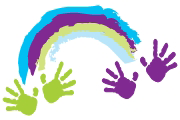 St Peter's Community CentreHolmes Avenue/Hangleton Road, Hove BN3 7LQTel. 0771 809 7869Owner:	Lynne Butler, 11 Orchard Gardens, HOVE E Sussex.BN3 7BH  Tel.01273 77232318th October 2021Dear Parents,	This first half term ends on Friday 22nd October, and we will re-open on Monday 1st November. The next half-term leading up to Christmas is 7 weeks ending on Friday17th December.CORONAVIRUS – IMPORTANT INFORMATION● 	What to do if your child has symptoms: please do not send in your child if they have symptoms e.g. a persistent cough, raised temperature, loss of taste or smell. Please arrange for your child to have a PCR test as soon as possible. Your child cannot attend Pre-school again until they have received a negative test result or they have isolated for 10 days.● 	What to do if your child has a positive PCR test: please inform the Pre-school and keep your child in isolation for 10 days as advised by the NHS.● 	What to do if you or a member of your household has a positive PCR test: we recommend that you arrange a PCR test for all other members of your household before sending your child into school.Please could all coats and outdoor clothes be clearly named, as many children are unable to recognise their own coat. Similarly, could you please ensure that bags, lunch boxes, little food containers and drink bottles are also labelled. This would save the staff a lot of time and help keep down the volume of lost property. We have a few pre-school jumpers in the lost property box. None of which are named. If you have lost one please let me know. Can you please put your child’s name on all uniforms.Now the cold weather is here, can you please help keep the heat in the building by keeping the main glass front door closed at all times. Many thanks.SicknessMay I remind parents that if your child has been sick or has had diarrhoea, you must keep them away from pre-school for 48 hours after the last bout has occurred. This helps stop the spread of germs to other children and parents.Operation Christmas ChildJust a reminder of Operation Christmas Child’ which aims to share the true meaning of Christmas with under-privileged children.  Please return the filled shoe boxes by the Thursday 18th November at the latest, in order that we can get them to the Collection point before the deadline, in time for Christmas. Last year we collected over 70 boxes, please help us to beat last year’s total. Many thanks.FacebookPlease continue to look at our St. Anthony’s face book page, which shows all the activities and photos during the past week.Dates for your diarySchool Nativity Play Thursday 16th December: - Is the date for our Christmas Nativity which will be held in St Peter’s Church next to us, at 11.00.  All children that are able may participate in the play. They will dress up and perform the Christmas story. If you do not wish your child to participate, please let me know. This really is an event not to be missed. All parents, grandparents, relations and friends are most welcome.Our Christmas PartyFriday 17th December:  which is for all children who attend the pre-school. Father Christmas will be coming with presents for the children. More details on our Christmas arrangements nearer the time.ThemesThank you to all parents for encouraging the children to support our weekly theme. This is a valuable learning opportunity and gives your child a chance to talk and contribute to our discussion thereby boosting their confidence and self-esteem. Please continue to bring a different article each day that relates to our theme. The themes for the next half-term are:Best wishes,Lynne Butler     1.11.21     8.11.21                   15.11.21   22.11.21          9.11.21            6.12.21         13.12.21Reptiles & DinosaursAutumn & WinterDifferent countriesZoosChristmas   (3 Weeks)  “       “      “    “      “      “  